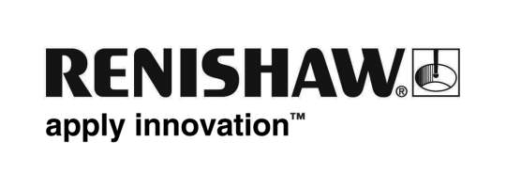 Renishaw présente son nouveau palpeur à ultrasons RUP1 et ses outils logiciels en métrologie pour MMT à l'EMO de Milan 2021Renishaw, fabricant leader mondial des systèmes de métrologie, présentera le nouveau capteur à ultrasons RUP1 pour son système de mesure 5 axes multi-capteurs REVO® pour MMT lors de l'EMO de Milan 2021. D'autres nouveaux produits pour le système REVO seront présentés telle la gamme étendue de modules de palpage de mesure d’état de surface pour SFP2 et les améliorations du palpeur de vision sans contact RVP.Système de mesure multi-capteurs 5 axes REVO pour MMTLe système unique multi-capteurs 5 axes REVO synchronise le mouvement de la MMT et des deux axes de la tête de mesure pour minimiser les erreurs dynamiques de la MMT à de hautes vitesses de mesure. L'introduction du nouveau palpeur à ultrasons RUP1 étend la gamme du système à six capteurs interchangeables. Ceux-ci fournissent un déclenchement par contact et une mesure par scanning, un état de surface, une mesure d'épaisseur par ultrasons, une vision sans contact, ainsi qu’une mesure par lumière structurée sur une seule MMT, tout cela avec la vitesse, la précision et la flexibilité d'un système 5 axes.Le nouveau palpeur à ultrasons RUP1 permet une mesure d’épaisseur 5 axes avec le système REVOLe palpeur RUP1 augmente la capacité multi-capteurs du système REVO en ajoutant une inspection d'épaisseur par ultrasons à la gamme de produits existants.Contrairement à d’autres systèmes à ultrasons, le palpeur RUP1 ne nécessite pas l'utilisation de réservoirs d'eau ni de gel de couplage pour permettre une bonne transmission du signal. Au lieu de cela, le palpeur RUP1 utilise une pointe de bille en élastomère innovante afin d'offrir une excellente connectivité entre le palpeur et le matériau à mesurer, ce qui élimine la nécessité d'un équipement à ultrasons dédié, et intègre une mesure par ultrasons automatisée dans le système multi-capteurs 5 axes REVO.La mesure d’épaisseur par ultrasons présente des avantages importants par rapport aux techniques conventionnelles de palpage par contact dans des pièces où l'accès à des entités intérieures est difficile. Les pièces de train d'atterrissage, les arbres d'entraînement de production d'énergie et les aubes creuses de l’aéronautique sont toutes des pièces pour lesquelles le palpeur RUP1 offre des avantages.Gamme étendue de modules pour le palpeur d’état de surface SFP2 pour le système REVODepuis le lancement du palpeur d’état de surface REVO SFP2 en 2017, Renishaw a lancé des modules spécifiques supplémentaires, augmentant la capacité de mesure d’état de surface du système REVO.Les derniers ajouts comprennent les modules G1 et H1. Le module G1, bien que largement similaire à la géométrie du module A1, comprend un stylet spécial pour la mesure de rainure et possède son propre logiciel d'analyse unique. Le module G1 est utilisé pour la mesure de rainures dans des alésages de cylindre moteur avant un revêtement plasma (également appelé LDS). Le module H1 est caractérisé par son patin à grand rayon (125 mm) et permet un scanning avec des valeurs de cut-off supérieures à 0,8 mm, ce qui le rend plus tolérant pour la mesure de pièces ne pouvant pas être parfaitement propres, tout en étant compatible avec les normes internationales.Miroir de renvoi d'angle (ACM) pour une utilisation sur le palpeur de vision RVPL’ACM est un accessoire conçu pour améliorer l'accès au système de mesure sans contact RVP. Le miroir ACM permet de basculer avec précision le champs de vision de 90° permettant de ce fait un contrôle par vision d’alésage interne et d’autres entités non accessible avec le palpeur RVP. L’ACM s’utilise avec le module VM11-2 et se fixe magnétiquement sur une couronne, permettant une orientation en plusieurs positions afin de maximiser l'accessibilité à la pièce ; 24 positions sont ainsi disponibles avec des intervalles de 15° autour de l'axe du module VM11-2.Outils d'application supplémentaires pour le logiciel de métrologie MODUS™Le logiciel de métrologie MODUS continue d'ouvrir la voie à une inspection industrielle de haute performance, en fournissant une plate-forme optimale pour les performances du système de mesure multi-capteurs 5 axes REVO de Renishaw.En plus de la gestion optimisée du nouveau palpeur à ultrasons, RUP1, du système REVO, la dernière version de MODUS 1.12 renforce ses capacités de suivi de process par un lien direct à Renishaw Central, plateforme dédiée à la gestion de données de fabrication, rendant plus facile le flux de données issues des systèmes de mesure Renishaw. Les outils du logiciel de métrologie MODUS, Planning Suite, pour la programmation et CHART pour les rapports ont également été améliorés avec des fonctionnalités nouvelles et performantes.Du 4 au 9 octobre, les visiteurs pourront découvrir le nouveau système RUP1, l'ACM et l'ensemble des modules d’état de surface pour le système REVO, ainsi que des démonstrations du logiciel MODUS sur le stand C14 hall 5 au salon EMO de Milan 2021.Pour plus d'informations, rendez-vous sur www.renishaw.fr/cmm.-Fin-